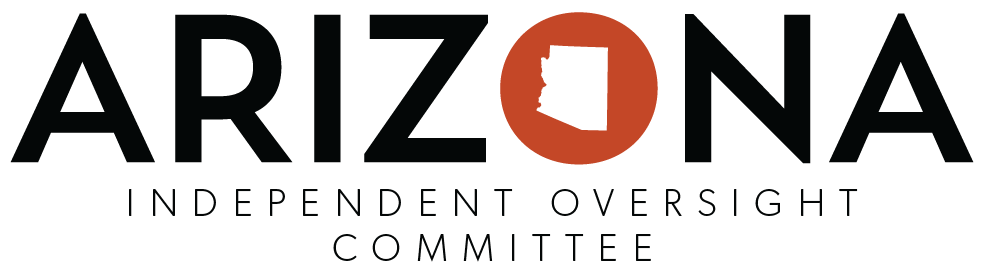 SITE VISIT LOGIOC Name: ________________________________________________________________________             Date of Site Visit(Enter the date the site visit was conducted)Names of IOC Members (Enter the first and last names of all members who conducted the site visit)Site Visit Location(Indicate the name and address of facility visited)Purpose of Site Visit (State the specific purpose or indicate the reasons for conducting the site visit)Scheduled/ Unscheduled?(Enter S for scheduled and U for unscheduled)Summary Report Completed/Shared(Indicate the date the Site Visit Summary Report was shared with IOC Members) 